 		REGLEMENT ELAN GYMNIQUE SCEEN EGS – 2022-2023 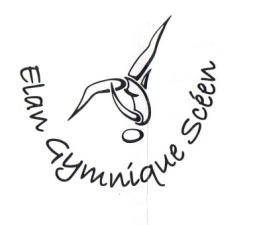 HORAIRES :Enfants de 4 ans : mercredi après-midi de 16 h 00 à 17 h 00.Enfants de 5 ans: mercredi après-midi de 15 h 00 à 16 h 00.Enfants de 6 et 7 ans : mercredi après-midi de 13 h 30 à 15 h 00.A partir de 8 ans, au choix selon les places disponibles : L’intégration dans les cours « pré-compétitions » et « compétitions » se fait uniquement sur avis des entraîneurs.En fonction de la disponibilité des entraîneurs et du nombre d’inscrits, les cours sont susceptibles d’être modifiésSANTE :Pour que le ou la gymnaste soit assuré pendant son activité : Pour les mineurs, le questionnaire de santé accompagné de l’attestation sont obligatoires Si vous avez répondu OUI à une ou plusieurs questions alors le certificat médical est obligatoire Il doit comporter la mention « apte à pratiquer la gymnastique aux agrès ». Si le ou la gymnaste pratique la compétition le certificat médical doit comporter la mention « apte à pratiquer la gymnastique aux agrès en compétition » Pour les majeurs, le certificat médical est obligatoire. Il doit comporter la mention « apte à pratiquer la gymnastique aux agrès ». Si le ou la gymnaste pratique la compétition le certificat médical doit comporter la mention « apte à pratiquer la gymnastique aux agrès en compétition ». Pour les anciens adhérents majeurs, le questionnaire de santé accompagné de l’attestation sont obligatoires pendant les deux saisons qui suivent celle pour laquelle un certificat médical a été délivré. Si vous avez répondu OUI à une ou plusieurs questions alors le certificat médical est obligatoireLe questionnaire de santé accompagné de l’attestation ou le certificat médical doivent être impérativement fournis pour le premier cours.HYGIENE :Suite à la pandémie de COVID19, nous renforçons les consignes relatives aux mesures d’hygiène. Il est demandé aux élèves de respecter les consignes suivantes :De changer de tenue dans les vestiaires pour avoir une tenue de sport propre et n’ayant pas été utilisée auparavant. Ceci en particulier pour ne pas véhiculer inutilement des potentiels virusL’accès dans la salle de gym avec les agrès du gymnase sera autorisé uniquement avec une tenue de sportLes cheveux devront être attachés et contenusLe port de chaussures (chaussons de danse, tongs ou autres) est obligatoire pour circuler entre la zone des vestiaires et la salle de gymnastique. Il est formellement interdit de circuler sur les tapis avec des chaussuresSe laver les mains au savon avant de rentrer dans la salle de gym aux agrès.Les consignes relatives au COVID19 seront données lors des premiers cours en fonction de la situation sanitaire de Septembre 2022.SECURITE :Les personnes accompagnant les gymnastes au cours doivent impérativement s’assurer de la présence d’un entraîneur dans la salle de gymnastique avant de les y laisser. Les gymnastes sont sous la responsabilité de leurs parents jusqu’à leur prise en charge par les entraîneurs. De même les parents ou une personne connue des entraîneurs doivent venir les rechercher après les cours. Nous demandons aux parents d’être vigilants sur ce point. Les entraîneurs ont des cours qui s’enchainent et ne peuvent patienter en attendant les parents.Dans tous les cas, le club décline toute responsabilité quant à la perte d’objets, de vêtements ou d’argent appartenant aux gymnastes.Le ou la gymnaste qui oublie quelque chose dans la salle de gymnastique ou dans le vestiaire doit rapidement demander à l’entraîneur ou au gardien du gymnase s’il a été retrouvé.L’accès du gymnase est formellement interdit aux personnes étrangères au club : les amis ou parents des gymnastes ne sont pas autorisés à assister aux cours.Les gymnastes désirant exceptionnellement quitter le cours plus tôt doivent apporter au préalable à l’entraîneur une demande écrite des parents.COTISATION:Les cotisations sont fixées chaque année lors de l’assemblée générale du club. Elles comprennent les frais fixes (assurance, frais bancaires, licence club et licence adhérent) de 80 euros et les entraînements proprement dits.En cas d’abandon de l’adhérent en cours d’année, aucun remboursement de l’inscription ne pourra être effectué.LICENCE :La licence est obligatoire pour tous les gymnastes. Elles sont prises en ligne sur le site de la Fédération Française de gymnastique par le club en début de saison et adressées par mail au parent par la fédération.ACCES AUX ACTIVITES :Le club se réserve le droit de refuser l’accès aux cours à un participant qui ne se serait pas acquitté de son inscription et dont le dossier serait incomplet.ASSURANCE :Un contrat d’assurance « Groupement Sportif» est souscrit auprès de la compagnie  désignée par la FFGym lors de l’affiliation du club à la fédération française de gymnastique. Il comporte une assurance Responsabilité Civile. Les frais de traitements médicaux ne sont pas couverts par ce contrat.Règlement Général sur la Protection des Données (RGPD) :Nous profitons de votre inscription pour nous mettre en conformité avec le Règlement Général sur la Protection des Données (RGPD) applicable depuis le 25 mai 2018 en complément de la loi de mai 1978 pour garantir la sécurité des traitements de données. Nous devons demander votre consentement explicite pour utiliser les données personnelles relevées lors des inscriptions au club.Les informations recueillies vous concernant font l’objet d’un traitement destiné uniquement aux membres du bureau du club et des entraineurs pour assurer le bon fonctionnement du club. La durée de conservation des données est de une année. Vous bénéficiez d’un droit d’accès, de rectification, de portabilité, d’effacement de celles-ci ou une limitation du traitement. Vous bénéficiez d’un droit d’accès et de rectification aux informations qui vous concernent. Si vous souhaitez exercer ce droit et obtenir communication des informations vous concernant vous devez vous adresser aux membres du bureau du club par mail à contact.elangs@gmail.com.Fait à Sceaux, le 		..…………./…………………./ 2022Signature (précédée de « lu et approuvé »)